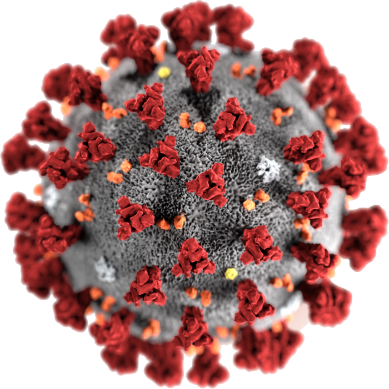 COVID  -  19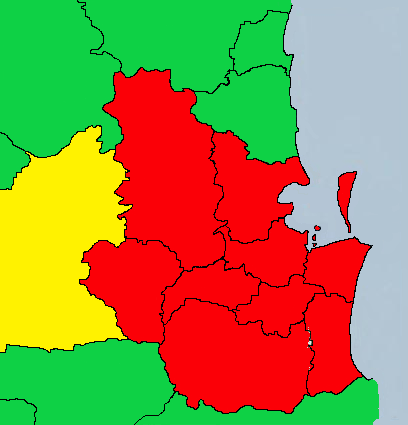 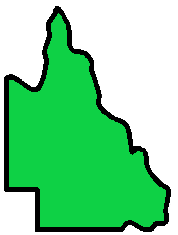 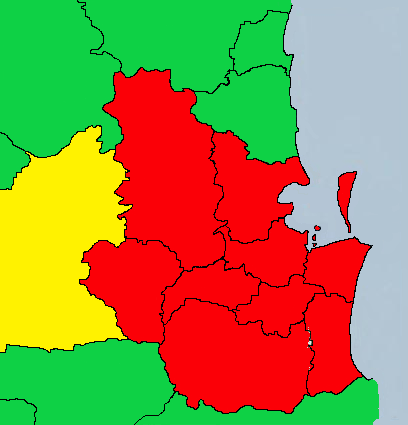 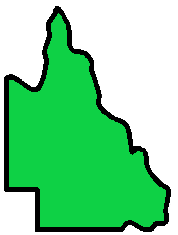 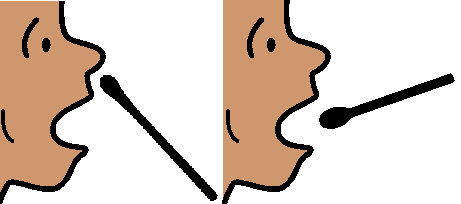 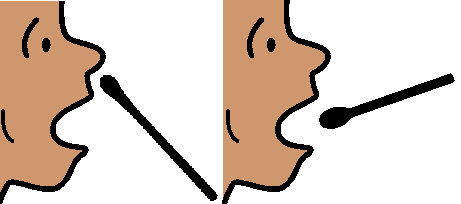 Queensland. Toowoomba. Did you go here? 16  August.30  August  2020.  12  noon.There is more COVID  -  19  in lots of places.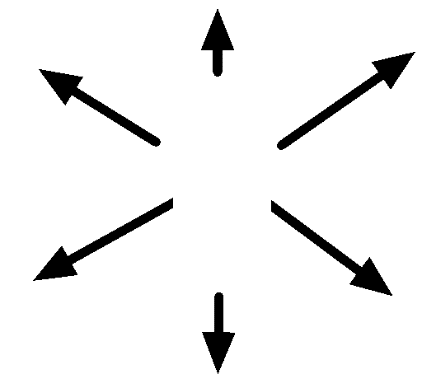 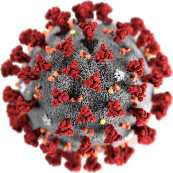 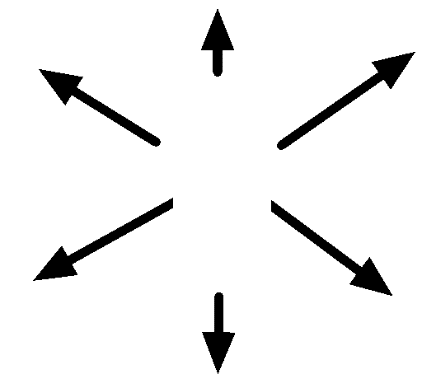 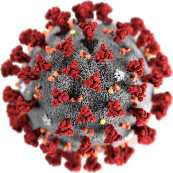 Queensland Health asks some people to get a test.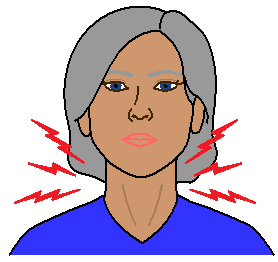 Do you have signs of COVID  -  19?Read page  5  for the signs.You may only have a 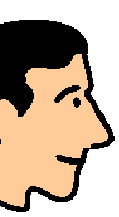 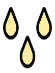 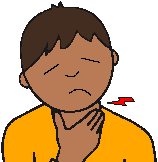 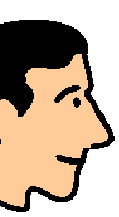 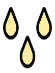 runny nosea bit of a scratchy throat.Did you go here?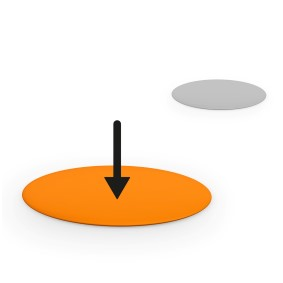 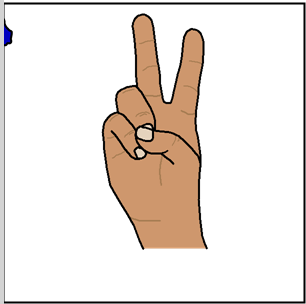 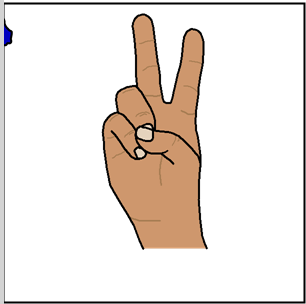 There are  2  places to check in Toowoomba.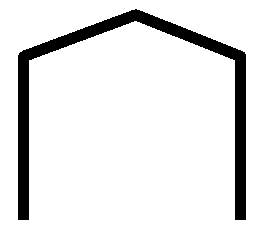 Were you there at the 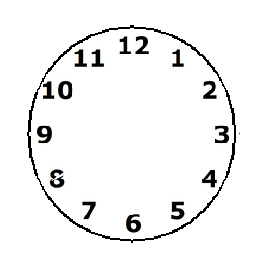 same placeat the same time?You may need to get a test.Sunday  16  August 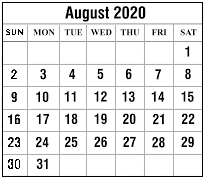 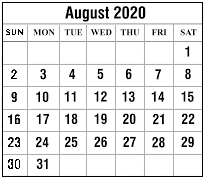 The Southern Hotel. Toowoomba.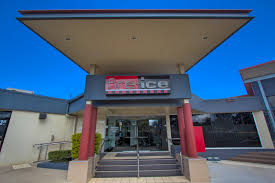 Toowoomba.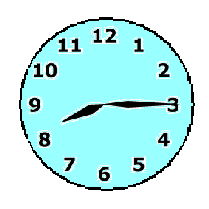 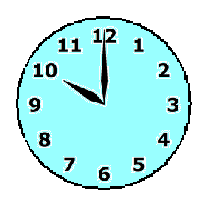 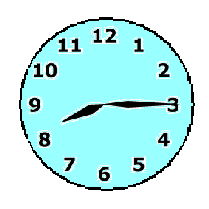 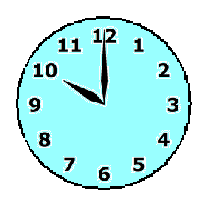 8:15  am to  10  am.Queens Park Markets. East Toowoomba. 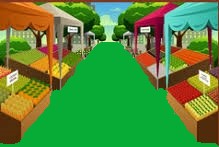 Toowoomba.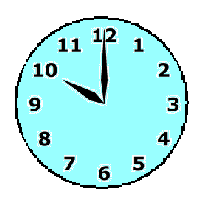 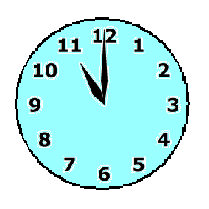 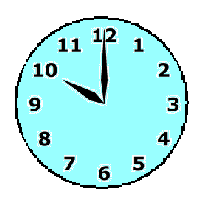 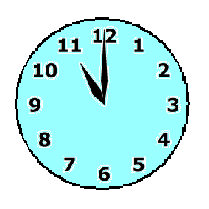 10  am to  11  am.COVID -  19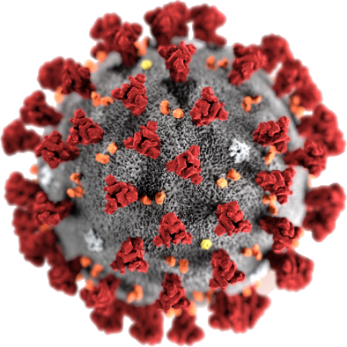 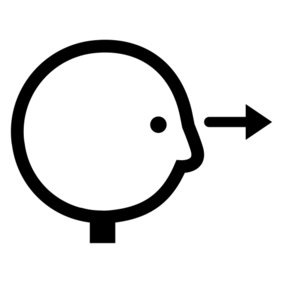 Look for the signs.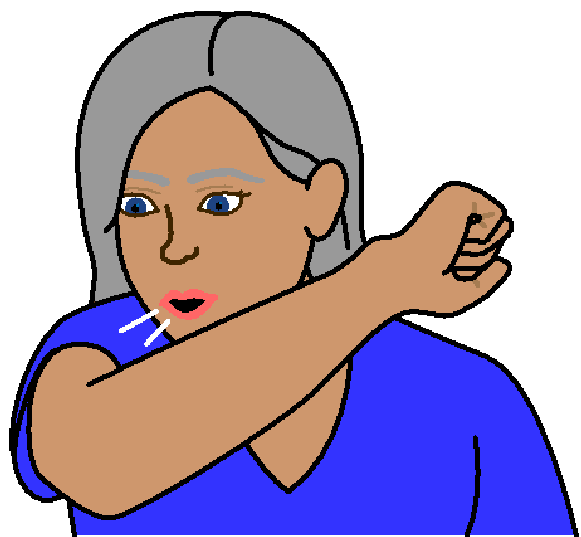 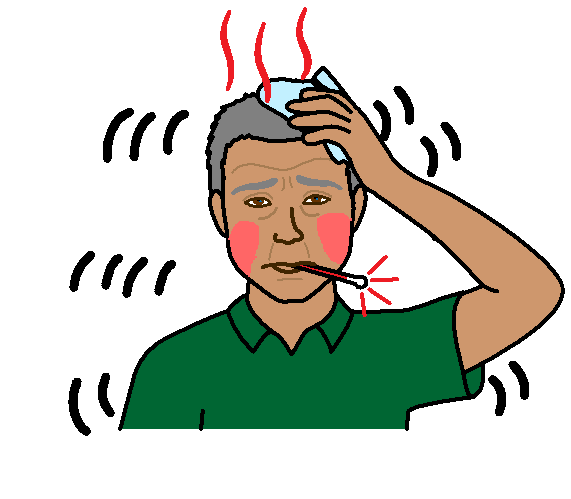 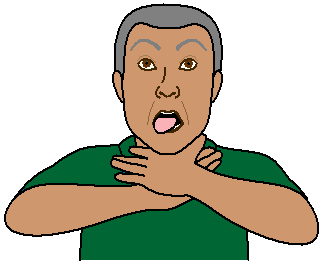 More information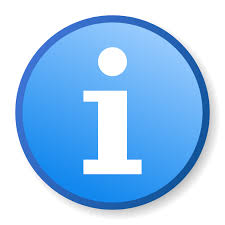 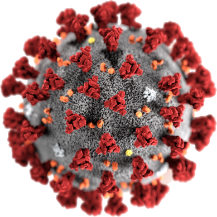 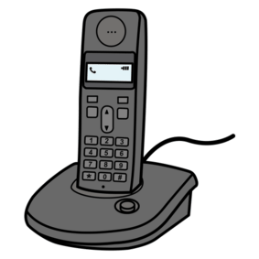 COVID  -  19 information. Call  1800  020  080.You can call at 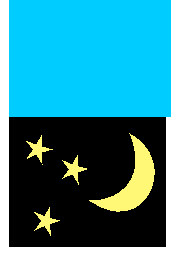 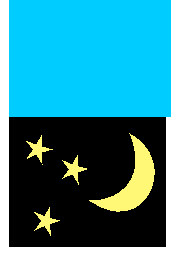 any time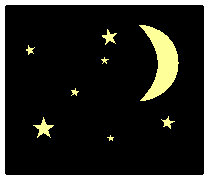 any day. Translations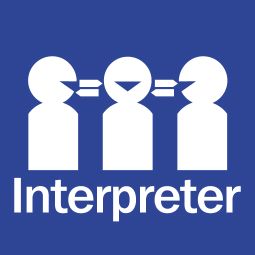 Call 131  450ImagesWe used images from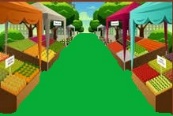 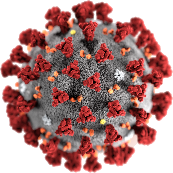 FreepikpsGograph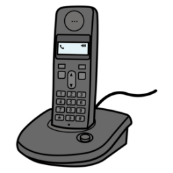 Mayer – JohnsonPicto-Selector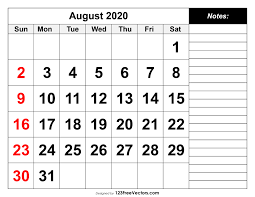 PrintableCalendarTemplate. This fact sheet is based on QLD Government Health alerts contact tracing. www.qld.gov.au/health/conditions/health-alerts/coronavirus-covid-19/current-status/contact-tracing at 29 August 2020 5:54 pm.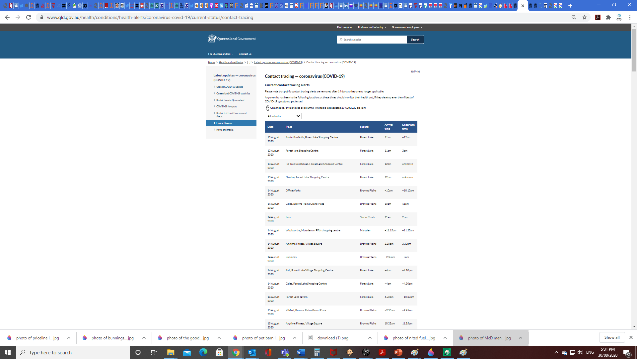 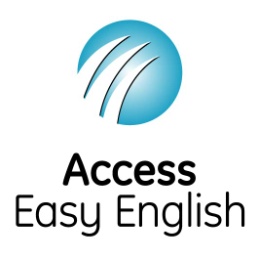 Access Easy English wrote the Easy English. 30  August  2020.